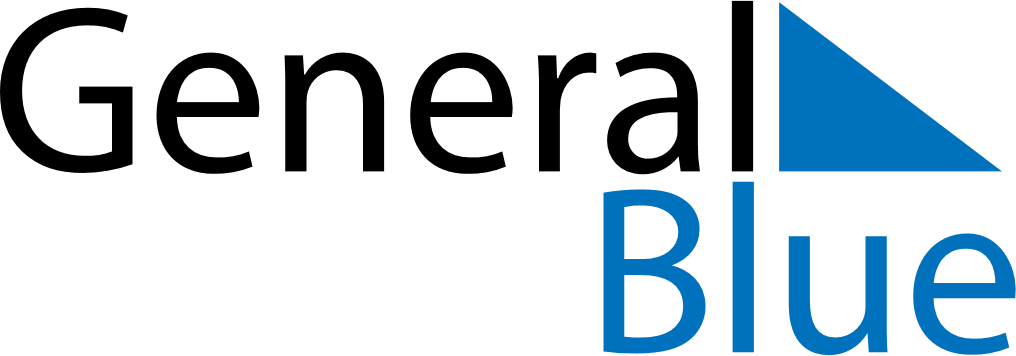 March 2024March 2024March 2024March 2024March 2024March 2024March 2024Pielavesi, North Savo, FinlandPielavesi, North Savo, FinlandPielavesi, North Savo, FinlandPielavesi, North Savo, FinlandPielavesi, North Savo, FinlandPielavesi, North Savo, FinlandPielavesi, North Savo, FinlandSundayMondayMondayTuesdayWednesdayThursdayFridaySaturday12Sunrise: 7:17 AMSunset: 5:32 PMDaylight: 10 hours and 14 minutes.Sunrise: 7:14 AMSunset: 5:35 PMDaylight: 10 hours and 20 minutes.34456789Sunrise: 7:11 AMSunset: 5:38 PMDaylight: 10 hours and 27 minutes.Sunrise: 7:07 AMSunset: 5:41 PMDaylight: 10 hours and 33 minutes.Sunrise: 7:07 AMSunset: 5:41 PMDaylight: 10 hours and 33 minutes.Sunrise: 7:04 AMSunset: 5:44 PMDaylight: 10 hours and 39 minutes.Sunrise: 7:01 AMSunset: 5:47 PMDaylight: 10 hours and 46 minutes.Sunrise: 6:57 AMSunset: 5:50 PMDaylight: 10 hours and 52 minutes.Sunrise: 6:54 AMSunset: 5:53 PMDaylight: 10 hours and 58 minutes.Sunrise: 6:51 AMSunset: 5:55 PMDaylight: 11 hours and 4 minutes.1011111213141516Sunrise: 6:47 AMSunset: 5:58 PMDaylight: 11 hours and 11 minutes.Sunrise: 6:44 AMSunset: 6:01 PMDaylight: 11 hours and 17 minutes.Sunrise: 6:44 AMSunset: 6:01 PMDaylight: 11 hours and 17 minutes.Sunrise: 6:40 AMSunset: 6:04 PMDaylight: 11 hours and 23 minutes.Sunrise: 6:37 AMSunset: 6:07 PMDaylight: 11 hours and 30 minutes.Sunrise: 6:33 AMSunset: 6:10 PMDaylight: 11 hours and 36 minutes.Sunrise: 6:30 AMSunset: 6:13 PMDaylight: 11 hours and 42 minutes.Sunrise: 6:27 AMSunset: 6:16 PMDaylight: 11 hours and 48 minutes.1718181920212223Sunrise: 6:23 AMSunset: 6:18 PMDaylight: 11 hours and 55 minutes.Sunrise: 6:20 AMSunset: 6:21 PMDaylight: 12 hours and 1 minute.Sunrise: 6:20 AMSunset: 6:21 PMDaylight: 12 hours and 1 minute.Sunrise: 6:16 AMSunset: 6:24 PMDaylight: 12 hours and 7 minutes.Sunrise: 6:13 AMSunset: 6:27 PMDaylight: 12 hours and 13 minutes.Sunrise: 6:10 AMSunset: 6:30 PMDaylight: 12 hours and 20 minutes.Sunrise: 6:06 AMSunset: 6:33 PMDaylight: 12 hours and 26 minutes.Sunrise: 6:03 AMSunset: 6:35 PMDaylight: 12 hours and 32 minutes.2425252627282930Sunrise: 5:59 AMSunset: 6:38 PMDaylight: 12 hours and 39 minutes.Sunrise: 5:56 AMSunset: 6:41 PMDaylight: 12 hours and 45 minutes.Sunrise: 5:56 AMSunset: 6:41 PMDaylight: 12 hours and 45 minutes.Sunrise: 5:52 AMSunset: 6:44 PMDaylight: 12 hours and 51 minutes.Sunrise: 5:49 AMSunset: 6:47 PMDaylight: 12 hours and 57 minutes.Sunrise: 5:45 AMSunset: 6:50 PMDaylight: 13 hours and 4 minutes.Sunrise: 5:42 AMSunset: 6:52 PMDaylight: 13 hours and 10 minutes.Sunrise: 5:39 AMSunset: 6:55 PMDaylight: 13 hours and 16 minutes.31Sunrise: 6:35 AMSunset: 7:58 PMDaylight: 13 hours and 23 minutes.